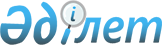 О внесении дополнений и изменений в постановление Правительства Республики Казахстан от 21 декабря 2005 года N 1266
					
			Утративший силу
			
			
		
					Постановление Правительства Республики Казахстан от 7 июля 2006 года N 644. Утратило силу постановлением Правительства Республики Казахстан от 30 июня 2023 года № 528
      Сноска. Утратило силу постановлением Правительства РК от 30.06.2023 № 528 (вводится в действие с 01.07.2023).
      Правительство Республики Казахстан ПОСТАНОВЛЯЕТ: 
      1. Внести в  постановление Правительства Республики Казахстан от 21 декабря 2005 года N 1266 "О создании Координационного совета в области социальной защиты инвалидов" (САПП Республики Казахстан, 2005 г., N 49, ст. 626) следующие дополнения и изменения: 
      в Положении о Координационном совете в области социальной защиты инвалидов, утвержденном указанным постановлением: 
      в абзаце втором  пункта 8 после слова "решений" дополнить словами "и несет в соответствии с действующим законодательством персональную ответственность за деятельность, осуществляемую Координационным советом, а также межотраслевую, межведомственную координацию и за решения, вырабатываемые Координационным советом"; 
      в пункте 12 слова "присутствующими на заседании" заменить словами "в обязательном порядке всеми"; 
      в  составе Координационного совета в области социальной защиты инвалидов, утвержденном указанным постановлением: 
      ввести: 
      "Абдымомунова          - вице-министра образования и науки 
      Азамата Курманбековича   Республики Казахстан 
      Аканова                - вице-министра здравоохранения 
      Айкана Акановича         Республики Казахстан 
      Кусаинова              - вице-министра экономики и бюджетного 
      Марата Апсеметовича      планирования Республики Казахстан 
      Кажыкена               - председателя Комитета промышленности и 
      Мейрама Зекешевича       научно-технического развития  
                               Министерства индустрии и торговли  
                               Республики Казахстан 
      Какен                  - директора Административного 
      Карлыгаш Газизовну       департамента Министерства транспорта  
                               и коммуникаций Республики Казахстан 
      Аубакирова             - председателя Центрального правления  
      Байболата Абаевича       общественного объединения "Казахское  
                               общество слепых" 
      Исая                   - президента общественного объединения 
      Тезекбая Дильдабекулы    "Казахское общество глухих"                "; 
      в строке "Карагусова Гульжана Джанпеисовна - Министр труда и социальной защиты населения Республики Казахстан, заместитель председателя" слова "заместитель председателя" заменить словом "председатель"; 
      строку "Дуйсенова Тамара Босымбековна - вице-министр труда и социальной защиты населения Республики Казахстан" дополнить словами ", заместитель председателя"; 
      вывести из указанного состава: Есимова Ахметжана Смагуловича, Айсину Майру Араповну, Диканбаеву Сауле Алкеевну, Исаева Батырхана Арысбековича, Исекешева Асета Орентаевича, Кошанова Ерлана Жакановича. 
      2. Настоящее постановление вводится в действие со дня подписания. 
					© 2012. РГП на ПХВ «Институт законодательства и правовой информации Республики Казахстан» Министерства юстиции Республики Казахстан
				
Премьер-МинистрРеспублики Казахстан